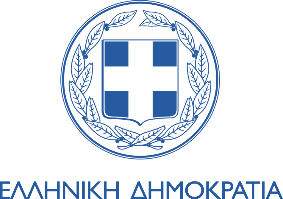 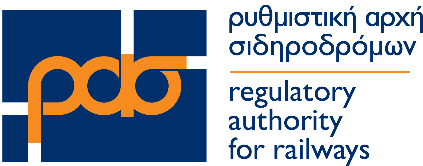 ΥΠΟΔΕΙΓΜΑ ΑΡΧΕΙΟΥ ΥΠΟΒΟΛΗΣ ΘΕΜΑΤΩΝ ΕΞΕΤΑΣΗΣ ΠΡΑΚΤΙΚΟΥ ΜΕΡΟΥΣ ΓΙΑ ΤΗΝ ΑΠΟΚΤΗΣΗ ΑΔΕΙΑΣ ΜΗΧΑΝΟΔΗΓΟΥΑ.	ΕΡΩΤΗΣΕΙΣ / ΕΝΤΟΛΕΣ ΠΟΥ ΑΦΟΡΟΥΝ ΣΤΗ ΣΤΑΤΙΚΗ ΕΚΠΑΙΔΕΥΣΗ ΓΙΑ ΤΟ ΑΝΩΤΕΡΩ ΤΡΟΧΑΙΟ ΥΛΙΚΟΟΝΟΜΑΤΕΠΩΝΥΜΟ ΕΚΠΑΙΔΕΥΤΗΑΝΔΡΙΤΣΟΣ ΜΙΛΤΙΑΔΗΣΚΩΔ. ΜΗΤΡΩΟΥ190089ΕΙΔΟΣ ΕΚΠΑΙΔΕΥΣΗΣ ΠΡΑΚΤΙΚΗ - ΣΤΑΤΙΚΗ ΠΡΑΚΤΙΚΗ – ΠΟΡΕΙΑΤΥΠΟΣ ΤΡΟΧΑΙΟΥ ΥΛΙΚΟΥΜΑΝ 2000ΕΡΩΤΗΣΗ / ΕΝΤΟΛΗ 1 :Είναι δυνατή η αλλαγή της μάρσας εν κινήσει;ΑΠΑΝΤΗΣΗ 1 :Όχι, ειδική βαλβίδα δεν επιτρέπει αλλαγή όσο το όχημα κινείται.ΕΡΩΤΗΣΗ / ΕΝΤΟΛΗ 2 :Πόσους Δ/Κ έχει η Α/Α;ΑΠΑΝΤΗΣΗ 2 :3 Δ/Κ για την κίνησή της και 1 Δ/Κ για την παραγωγή ρεύματοςΕΡΩΤΗΣΗ / ΕΝΤΟΛΗ 3 :Τι μετάδοση κίνησης έχει μια Α/Α MAN 2000;ΑΠΑΝΤΗΣΗ 3 :Υδραυλική μέσω κιβωτίων Voith.ΕΡΩΤΗΣΗ / ΕΝΤΟΛΗ 4 :Πώς μπορούν να τεθούν σε λειτουργία οι Δ/Κ;ΑΠΑΝΤΗΣΗ 4 :Για τους κινητήρε του κάθε οχήματοχωριστά, από τον διακόπτη στον πίνακα ελέγχου Δ/Καπό στεγανούς διακόπτες κοντά στους Δ/Καπό τον ενεργό θάλαμο οδήγησης.ΕΡΩΤΗΣΗ / ΕΝΤΟΛΗ 5 :Πώς σβήνει ένας Δ/Κ;ΑΠΑΝΤΗΣΗ 5 :Μέσω μαγνητικού μηχανισμού, διακόπτεται η παροχή καυσίμου όταν διακοπεί το ρεύμα που τον τροφοδοτεί.